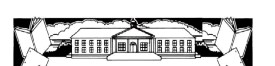 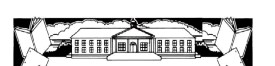      DISTRICT VI, PICKAWAY COUNTY       VOLUME XXXXVII, ISSUE 30 OCTOBER  2021         Pickaway County Retired Teachers' Association Newsletter         Website: PCRTA.weebly.com  E-mail: pcrta67@gmail.com    Facebook: Pickaway County Retired Teachers        Our mission: We will continue to care, share, and lead with exuberance in our lives!  Next Meeting: October 13, 2021, 11:30 amPickaway County LibraryMenu (PBJ Catering)Hot, Shredded Chicken Sandwiches, Veggie Wraps availablebe will be available) Macaroni and Cheese, Spinach SaladPumpkin Whoopie PiesCost:$12.00Make a reservation by Oct. 10, 2021, To Pat or AlicePRESIDENT'S MESSAGE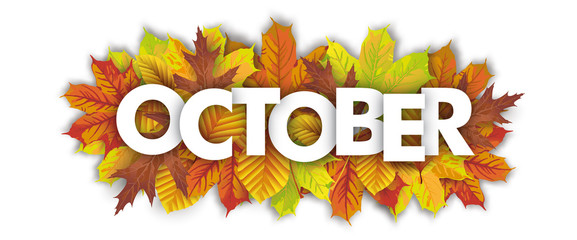 The summer is over, The trees are all bare,There is mist in the garden And frost in the air.The meadows are empty And gathered the sheaves,But isn't it lovely Kicking up leaves!HAPPY OCTOBER!It is hard to believe that October is here already.  Our October Pickaway County Retired Teachers' meeting will be Wednesday, October 13, 2021 at 11:30 a.m. at the Pickaway County Library. Our guest speaker will be Jenny Rainey from the Savings Bank speaking to us on" How to Prevent Technology Scams."  Our lunch will be catered  by PBJ.  The menu is Hot Shredded Chicken Sandwiches or Veggie Wrap, Mac and Cheese, Spinach Salad, Pumpkin Whoopie Pie, Tea, Water, Coffee.  The cost is $12.  Please make a reservation by Sunday, October 10 to Alice Harker at 740-248-6083 or Pat Beathard at 740-474-2735. Also, if you want a veggie wrap, please let us know when you make your reservation.  I am requesting that everyone wear a mask, except when eating.  We want to try to continue to have meetings and since the Delta variant is so prevalent, I feel that it is in the best interest of everyone to wear a mask unless eating.  We will also try to work the tables, so that we can be somewhat socially distanced. The nominations committee will present the 2022 Slate of Officers at our October meeting.  If you know of any new retirees that have retired in the past two years, please invite them to join us and see what we are all about. Also, in October, it is time to make placemats for the residents of the nursing homes in Pickaway County.  Please read Lynn's message below about work times.  This is always a fun time.  Again, please wear a mask while we are working.The December meeting is Wednesday, December 8 at 11:30 a.m. at the library.  The Westfall Choir wil be our entertainment that day.  It is also our silent auction, so be thinking of what you can bring.  The money collected from the auction is used for the Educational Grant and for association expenses.Hope to see many of you for our October meeting.Pat, PresidentThe Retired Teachers received a thank-you letter from the Westfall Board of Education for our donation of school supplies.  PCRTA donated 1,523 school items to the three schools of Westfall District. Wow!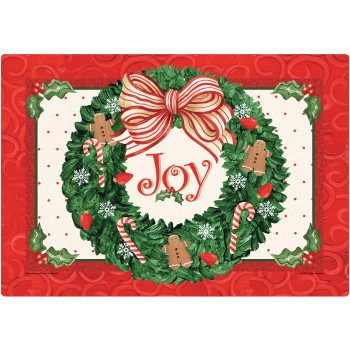 This is a Retired Teachers Community Service announcement from Lynn.....Mark your calendars!!Christmas Card Placemat Making Details:  Please bring your scissors and Christmas spirit to a Christmas Card Placemat making event held at the Pickaway County Main Library in the Koch Meeting Room. Please wear a mask.Tuesday, October 5: 1-4pmTuesday, October 12: 1-4pmTuesday, October 26:1-4pmIf you'd rather work from your home call or text me to arrange pick-up of supplies.PCRTA always receives positive comments from local nursing home residents and staff about the placemats.  Our goal is to create at least 350 placemats.				Minutes from August 4, 2021The Pickaway County Retired Teachers’ Association met on August 4, 2021 for their annual picnic at 5 pm at AmVets shelter house with President Pat Beathard presiding.  President Beathard called the meeting to order and introduced the following guests:	Ed. Grant winner Adeline Green and her mother	Steve Bell entertainer for the evening 	Sherry Farmer newly retired teacher 	And all non-teaching spousesCarla Mavis read the poem “Poetry of Summer Time” as the Thought of the Day.Carol Ann Bowling, Educational Grant Chair, presented Adeline Green, a graduate of Westfall and current OSU education student with her Educational Grant and certificate.President Beathard led the group in prayer and dinner was catered by Elegant Eats.  Following dinner Pat introduced Steve Bell who gave a program on Civil War music from the state of Ohio including a history of each song he sang.There was no business meeting.Carolyn Seitz reported membership letters have been sent out to prospective members.Lynn Huston, Community Services Chair, thanked the members for all the “Tools for Schools” donations that will be sent to Westfall School District.  The place mat project will begin October 5 at the Library from 1-4.President Beathard gave the Treasurer’s report.	Checking		$ 106.73	Ed. Grant Savings	$  592.35	Life Member Savings	$1542.84	Life Member CD  	$2500.00	Ed. Grant CD		$2500.00Members were urged to support ORTA and not Protect Our Pensions which sent a pamphlet to members.The next meeting will be October 13, 2021 at the Library at 11 am.  Pat thanked everyone who came						Respectfully Submitted,							Paula Thomerson							Recording Secretary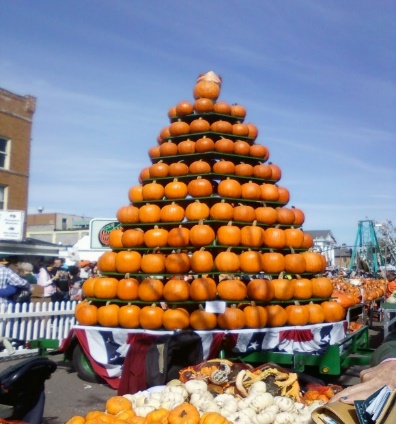 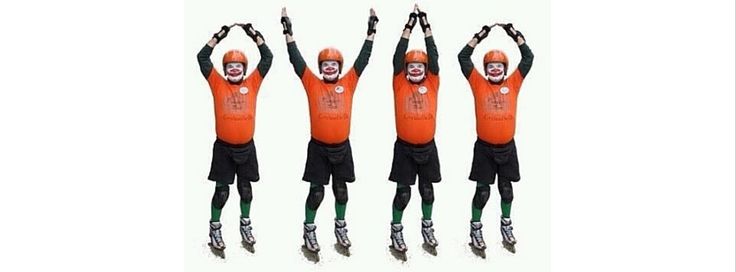 Pumpkin Show will soon     be here!! ENJOY!!A Gentle reminder!! “What people don’t understand about teaching is that it sticks with you, all the time.  There is no getting up from your desk at the end of the day and walking away.  I think about my students as I fall asleep at night and first thing in the morning. We realize that a lot of jobs are 24/7 these days, but there’s a unique emotional labor to teaching that often goes unnoticed.”  From “We are Teachers” Let’s take the time this fall to thank those who are currently teaching as they struggle with all the extra challenges at this time.  They are special !!Carla